Instituto Nacional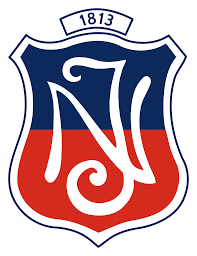 Lengua y Literatura3° Medio Electivo	Coord. 2020 K.A.C.	(GUÍA 2) “QUIERO DEFENDER MI PUNTO DE VISTA”Nombre: ______________________________________________________ Curso:_____ Fecha:_________Durante el desarrollo inicial de este curso revisamos el concepto de democracia, pudiste conocer la historia de la democracia y lo que esta ha significado para el mundo.Por otra parte, pudiste reflexionar en torno a la democracia y su praxis tanto en la situación actual nacional e internacional.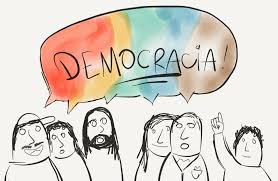 En la guía n°1 pudiste entender que existen múltiples factores a considerar a la hora de argumentar, entre los más importantes se encuentra el contexto de enunciación de un discurso argumentativo, es decir, que cuando queremos defender nuestro punto de vista tenemos que visualizar de manera previa algunas de las siguientes interrogantes: ¿Quién es el enunciador? ¿Cómo piensa? ¿De dónde pueden venir sus ideas? ¿Qué relación tiene con el interlocutor? ¿Cómo podría esto afectar a la argumentación entre ellos? ¿De qué manera puede legitimar sus ideas para convencer al otro? ¿Para qué se lleva a cabo la argumentación? ¿Qué quiere lograr? Etc.ACTIVIDAD: Lee cada una de las situaciones que se te presentarán a continuación y redacta un texto argumentativo considerando el contexto de enunciación de tu discurso.Situación 1Escribe aquí tus argumentos:________________________________________________________________________________________________________________________________________________________________________________________________________________________________________________________________________________________________________________________________________________________________________________________________________________________________________________________________________________________________________________________________________________________________________________________________________________________________________________________________________________________________________________________________________________________________________________________________________________________________________________________________________________________________Situación 2Escribe aquí tus argumentos:________________________________________________________________________________________________________________________________________________________________________________________________________________________________________________________________________________________________________________________________________________________________________________________________________________________________________________________________________________________________________________________________________________________________________________________________________________________________________________________________________________________________________________________________________________________________________________________________________________________Situación 3Escribe aquí tus argumentos:________________________________________________________________________________________________________________________________________________________________________________________________________________________________________________________________________________________________________________________________________________________________________________________________________________________________________________________________________________________________________________________________________________________________________________________________________________________________________________________________________PARA FINALIZAR….¿Crees que es importante considerar el CONTEXTO a la hora de argumentar? ¿Por qué?________________________________________________________________________________________________________________________________________________________________________________________________________________________________________________________________________________________________________________________________________________________________________________________________________________________________________________________________________________________________________________________________________________________________________________________________________________________________________________________________________________________________________________________________________________________________________________________________________________________________________________________________________________________________OBJETIVO:Evaluar diversas formas en que se legitima el conocimiento en los discursos (investigación científica, autoridad, experiencia personal, entre otras), a partir del análisis crítico de sus modos de generación y su pertinencia al ámbito de participación y a la comunidad discursiva.Estas en una reunión familiar, y de pronto uno de tus tíos comenta que “La democracia es la tiranía de la mayoría”. Tú en esta ocasión no estás de acuerdo y quisieras comentarle que está equivocado. Sin embargo, tu tío es Ingeniero en informática, tiene 55 años y argumenta en función de sus experiencias personales. ¿Qué argumentarías para convencerlo?Laura está en una fiesta con sus amigos del trabajo, todos están muy alegres por estar celebrando el cumpleaños de Camila. Dentro de las conversaciones casuales del evento se habla sobre lo acontecido el 8 de marzo en Chile, Gabriel, un amigo de Camila que Laura no conoce, manifiesta que “A la mayoría de las mujeres les encanta escuchar  un feliz día el 8 de marzo, solo a algunas les molesta y creen que representan a todo su género. Yo creo que no es así, a muchas les gusta hasta recibir chocolates”. Laura es feminista, y cree que en ese día no hay nada que celebrar…¿Qué argumentos utilizarías para convencer a Gabriel?Esteban está pololeando con Daniela hace 5 meses, se conocieron en la Universidad de Chile en la Facultad de Humanidades y se flecharon automáticamente. Esteban estudia “Artes escénicas” y Daniela estudia “Literatura y Filosofía”. Ambos concuerdan en que una relación se basa en el amor y el respeto mutuo en todo sentido. Hoy estaban paseando por el parque y Daniela menciona que saldrá en la noche a bailar con sus amigas pues, se siente un poco estresada, necesita una dosis de “junta femenina”. A Esteban por su parte, le disgusta bastante la idea, no quiere que Daniela salga, él dice que no hay necesidad de salir con sus amigas ya que, él es más entretenido. No obstante, Daniela quiere que su pololo comprenda la importancia de salir con sus amigas y de respetar los espacios del otro…¿Qué debería argumentar Daniela para convencer a Esteban? 